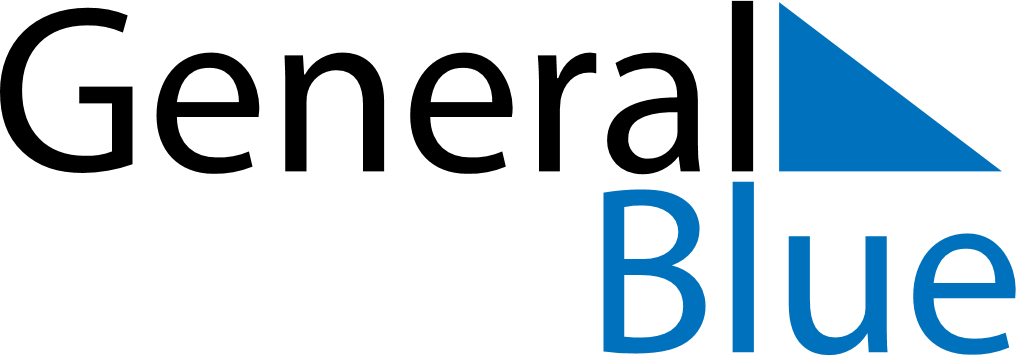 February 2026February 2026February 2026UruguayUruguaySUNMONTUEWEDTHUFRISAT123456789101112131415161718192021CarnivalShrove Tuesday22232425262728